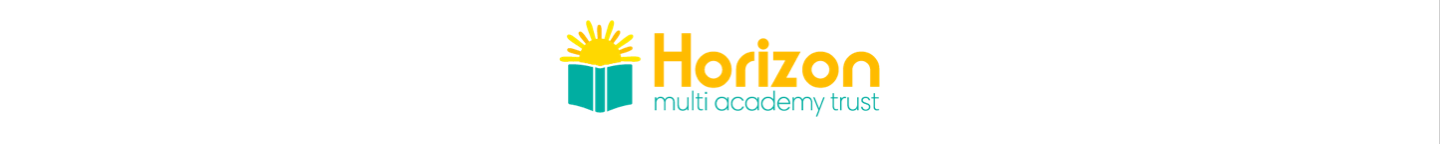 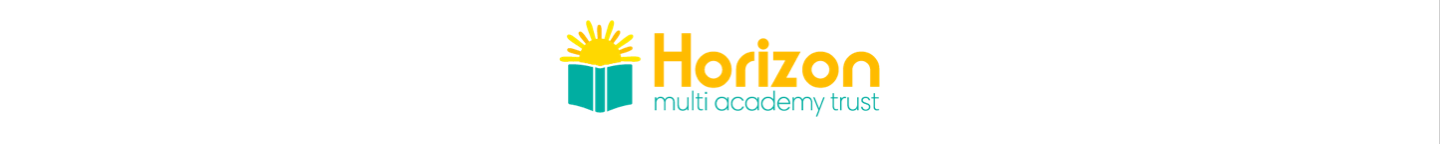 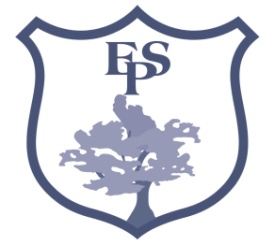 Elburton Primary SchoolArt & Design PolicyContentsCurriculum StatementTeaching & LearningMonitoring Planning & ResourcesEYFSKS1 and KS2InclusionRole of the Subject Leader1. Curriculum Statement - Art Intent The school believes that art is a vital part of children’s education and has a significant and valuable role in the taught curriculum, as well as the enrichment opportunities we offer our pupils. The art curriculum will develop children’s critical abilities and understanding of their own and others’ cultural heritages through studying a diverse range of male and female artists. Children will develop their understanding of the visual language of art with effective teaching and considered sequences of lessons and experiences. Understanding of the visual elements of art and design (line, tone, texture, colour, pattern, shape, 3D form) will be developed by providing a curriculum which will enable children to reach their full potential. Implementation The skills and knowledge that children will develop throughout each art topic are mapped across each year group and throughout the school to ensure progression. The emphasis on knowledge ensures that children understand the context of the artwork, as well as the artists that they are learning about and being inspired by. This enables links to other curriculum areas, including humanities, with children developing a considerable knowledge of individual artists as well as individual works and art movements. A similar focus on skills means that children are given opportunities to express their creative imagination, as well as practise and develop mastery in the key processes of art: drawing, painting, printing, textiles and sculpture. The school’s high quality art curriculum is supported through the availability of a wide range of quality resources, which are used to support children’s confidence in the use of different media. Impact Classroom displays reflect the children’s sense of pride in their artwork and this is also demonstrated by creative outcomes across the wider curriculum. The school environment also celebrates children’s achievements in art and demonstrates the subject’s high status in the school, with outcomes, including sculptures, enhancing the outdoor as well as indoor environment. The Art curriculum at Elburton contributes to children’s personal development in creativity, independence, judgement and self-reflection.2. Teaching and Learning Children will experience an exciting and varied, art curriculum which develops their knowledge and skills. All children, across the school, will have the opportunity to develop: ideas and creativity, skills and mastery of processes and knowledge of art and cultures. Teachers will ensure their classroom is a visually stimulating and creative environment, which celebrate the process of learning, practising and developing skills in art lessons. Links will be made across the curriculum, where possible and appropriate, to enrich and extend the teaching of other subjects. 3. MonitoringEach child has an art sketchbook which serves as a cumulative record of their work and is passed on to the next teacher at the end of each year. Samples of children’s work are also collected. Monitoring takes place regularly through sampling children’s work, teacher planning and lesson observations.4. Planning and Resources Art is taught through a skills approach, looking at the creative journey rather than outcome based. This is supported through the use of sketchbooks throughout the school. Our curriculum is carefully planned to engage and excite all our learners. We use ‘Access Art’ to inform and support planning for KS1 and KS2. It provides ideas, themes and pathways that support our mapped progression. Our planning is looking at creating confident, independent artists who can articulate and value their own creative journeys. The school will plan a range of activities in art, which provides opportunities for children to: Record responses, including observations of the natural environment.Gather resources and materials, using them to stimulate ideas. Explore and use two and three dimensional media, working on a variety of scales. Review and modify their work as it progresses.Develop understanding of the work of artists, craftspeople and designers from a range of times and cultures, applying knowledge to their own work.Respond to and evaluate art and craft including their own and others’ work. Understand and apply the key principles of art: line, tone, texture, shape, form, space, pattern, colour, contrast, composition, proportion and perspective.Realise their ideas and sustain a level of working from start to the completion of a project or piece of work. 5. EYFS The EYFS staff team will plan for children to experience creative opportunities and develop art skills within the EYFS curriculum. Nursery and Reception classes will be included in whole school projects, workshops, events and competitions, where appropriate. 6. KS1 and KS2 Art will be taught in periods of blocked time allowing for the acquisition related knowledge and the development of skills and understanding in depth. Whilst art will at times be related to topic work or other cross-curricular subjects, teachers also plan specific activities and sequences of lessons to provide development of the skills, knowledge and understanding of the subject. 7. Inclusion Children with special educational needs or disabilities will be differentiated for and supported appropriately, to ensure development of skills and equal access to the art curriculum. All children will be supported through differentiation, adaptation or adult support, to enable equal access to learning in art and design. 8. Role of the Subject Leader The art and design lead will monitor the teaching and learning of art across the school, to support and guide the practice of teachers, ensuring a high quality, broad and stimulating art curriculum. They will monitor and evaluate the effectiveness of art teaching and learning. A range of good-quality art materials will be maintained in school. This will enable teachers to resource and teach effectively and maintain a meaningful and engaging art curriculum. November 2022Policy Review Date1November 2020Policy AgreedVersionDateDescription